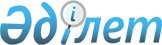 Об оказании дополнительной социальной помощи
					
			Утративший силу
			
			
		
					Постановление акимата Урджарского района Восточно-Казахстанской области от 16 января 2013 года N 17. Зарегистрировано департаментом юстиции Восточно-Казахстанской области 11 февраля 2013 года N 2874. Утратило силу - постановлением акимата Урджарского района Восточно-Казахстанской области от 02 декабря 2014 года № 512      Сноска. Утратило силу - постановлением акимата Урджарского района Восточно-Казахстанской области от 02.12.2014 № 512.

      Примечание РЦПИ.

      В тексте документа сохранена пунктуация и орфография оригинала.

      В соответствии с  подпунктом 3) пункта 2 статьи 11,  статьями 15,  16 Закона Республики Казахстан от 13 апреля 2005 года "О социальной защите инвалидов в Республике Казахстан",  подпунктом 14) пункта 1 статьи 31 Закона Республики Казахстан от 23 января 2001 года "О местном государственном управлении и самоуправлении в Республике Казахстан" акимат Урджарского района ПОСТАНОВЛЯЕТ:

      1. Оказать дополнительную социальную помощь лицам, имеющим  право на материальное обеспечение детей-инвалидов, воспитывающихся и обучающихся на дому (далее - социальная помощь).

      2. Предоставить социальную помощь в размере 7581 (семь тысяч пятьсот восемьдесят один) тенге ежемесячно на каждого ребенка–инвалида.

      3. Установить следующие условия:

      1) социальная помощь на детей-инвалидов (кроме детей-инвалидов, находящихся на полном государственном обеспечении) выплачивается одному из родителей или законному представителю детей-инвалидов, обучающихся и воспитывающихся на дому, независимо от дохода семьи;

      2) социальная помощь предоставляется с месяца обращения до окончания срока, установленного в заключении межведомственной психолого-медико-педагогической консультации при государственном учреждении "Управление образования области";

      3) выплата социальной помощи производится за истекший месяц по мере поступления финансирования. При наличии обстоятельств, повлекших прекращение выплаты социальной помощи (достижение ребенком–инвалидом возраста 18 лет, смерть ребенка-инвалида, снятие инвалидности), выплата прекращается с месяца, следующего за тем, в котором наступили соответствующие обстоятельства.

      4. Контроль за исполнением настоящего постановления оставляю за собой.

      5. Постановление вводится в действие по истечении десяти календарных дней после дня его первого официального опубликования.

      


					© 2012. РГП на ПХВ «Институт законодательства и правовой информации Республики Казахстан» Министерства юстиции Республики Казахстан
				Исполняющий обязанности акима 

Урджарского района    

